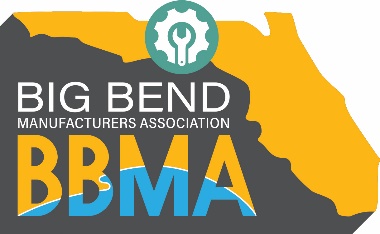 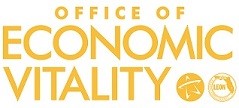 MEMBERSHIP APPLICATIONCOMPANY INFORMATIONCompany Name:  _______________________________________________________________	Mailing Address:  _______________________________________________________________Website Address:  _______________________________________________________________Referred by:  ___________________________________________________________________Primary Contact:  ____________________	Title:  _____________________________________Work Phone:  _______________________	Mobile:  __________________________________Email:  ________________________________________________________________________# of Employees in BBMA region:  ___________________	NAICS Code:  ___________________Primary product or service:  _______________________________________________________Company Description:  _______________________________________________________________________________________________________________________________________________________________________________________________________________________Manufacturing Membership Annual Dues: $0 – All Fees Waived for 2022101 + Employees:		$1500				26 – 50 Employees:		$72551 – 100 Employees:		$1000				1 – 25 Employees:		$500Non-Manufacturing Member Annual Dues: (Organizations which help to grow and develop Big Bend Manufacturing)51 + Employees:		$1750				1 – 20 Employees:		$72521 – 50 Employees:		$1250				Non-Profit Organization:	$725Please submit check for annual dues with application to:Big Bend Manufacturers Association, Inc.315 S. Calhoun St. Suite 110, Tallahassee, FL 32301Email: kgehrke@oevforbusiness.org